9-12 мая 2020  6 и литератураТема: «Родная природа в русской поэзии 20 века. М. Цветаева, А.А.Блок, С.А.Есенин, А.А.Ахматова»Посмотреть видеоурокиhttps://resh.edu.ru/subject/lesson/7059/start/244306/https://resh.edu.ru/subject/lesson/7072/start/246642/https://resh.edu.ru/subject/lesson/7071/start/246546/Решить кроссворд (оформление свободное)Кроссворд по литературе  по  теме:  "Астафьев, Распутин, Искандер, М. Цветаева"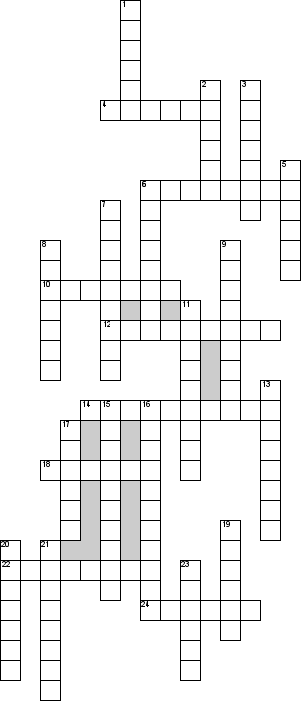 По горизонтали4. Река (уроки французского)6. Кого из русских поэтесс особо выделяла М.Цветаева10. Как звали первую дочь марины Цветаевой12. Учёная степень отца М. Цветаевой14. Соглашение на основе взаимных уступок18. Самый желанный подарок (конь с розовой гривой)22. Кто написал ( уроки французского)24. Содержимое второй посылки (уроки французского)           По вертикали1. Доносчик («Уроки французского»)2. Дочь Левонтия («Конь с розовой гривой»)3. Создатель математики (13 подвигов Геракла)5. Берестяная корзина (конь с родовой гривой)6. Одноклассник, который плохо учился (уроки французского)7. Учитель математики (13 подвигов геракла)8. Город, где перестало биться сердце Марии Цветаевой9. В каком университете слушала курс лекции поэтесса11. В первой посылке были макароны и … . (уроки французского)13. Автор (конь с розовой гривой)15. Возраст в котором герой начал самостоятельную жизнь (уроки французского)16. Улица из произведения (уроки французского)17. Совершил 13 подвигов19. Сын Левонтия (конь с розовой гривой)20. Как называлась учеба (уроки французского)21. Автор (13 подвигов Геракла)23. Вещь, из которой перешиты штаны героя (уроки французского)